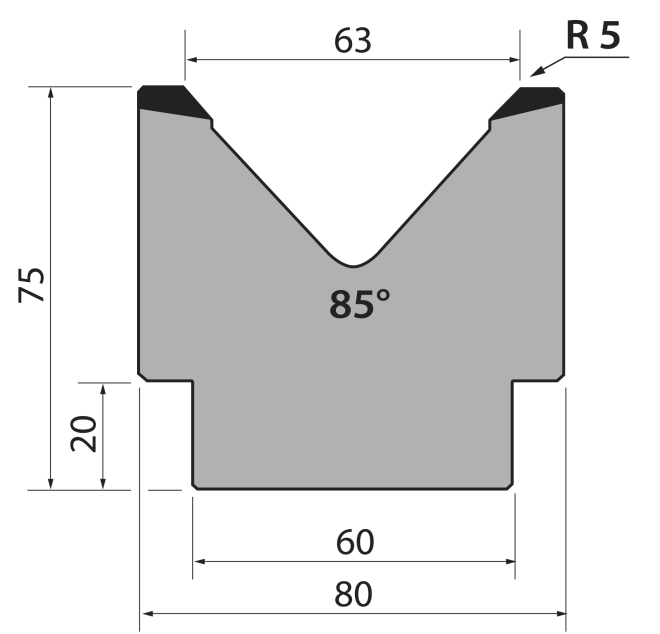 Матрица 85⁰ тип Promecam M75.85.63/CМатрица 85⁰ тип Promecam M75.85.63/CМатрица 85⁰ тип Promecam M75.85.63/CМатрица 85⁰ тип Promecam M75.85.63/CМатрица 85⁰ тип Promecam M75.85.63/Cартикулдлина, ммвес, кгмакс. усилиеM75.85.63/С41514,50100 т/метрзаказатьСтандартные секции инструмента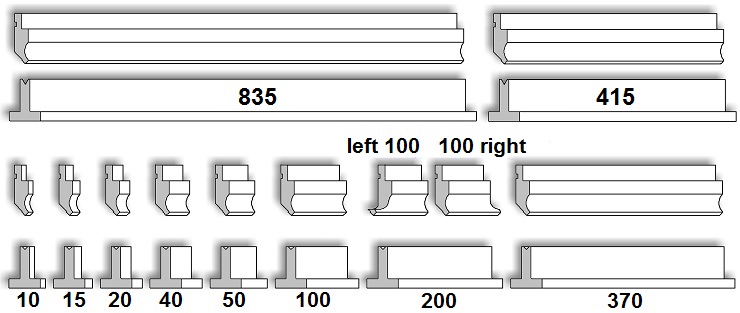 Стандартные секции инструментаСтандартные секции инструментаСтандартные секции инструментаСтандартные секции инструмента